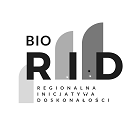 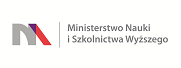 Znak sprawy: UKW/DZP-281-D-45/2019 INFORMACJAw oparciu o art. 86 ust 5 ustawy Prawo zamówień publicznychDotyczy:	postępowania o udzielenie zamówienia publicznego prowadzonego w trybie przetargu nieograniczonego na Dostawa fabrycznie nowej aparatury badawczej oraz dygestoriumźródło finansowania: Program Ministra Nauki i Szkolnictwa Wyższego w ramach programu pod nazwą "Regionalna Inicjatywa Doskonałości" Nazwa projektu: Nauki biologiczne podstawą intensywnego i zrównoważonego rozwoju Uniwersytetu Kazimierza WielkiegoOtwarcie ofert 14.06.2019 r. godz. 12:00Kanclerz UKWMgr Renata MalakNumer ofertyNazwa (firma) i adres wykonawcyCena  ( zł)termin dostawySzybkość reakcji serwisuKwota brutto jaką Zamawiający zamierza przeznaczyć na sfinansowanie zamówienia1CONBEST SP. ZO.O. FIRMA INŻYNIERSKO-HANDLOWA 30-415 KRAKÓW, UL. WADOWICKA 12Cz. 7   39.998,37 zł. 21 DNICz. 1 – 10.212,69 brutto
Cz. 2 – 12.000,00 brutto
Cz. 3 – 30.000,00 brutto
Cz. 4 – 160.000,00 brutto
Cz. 5 – 210.000,00 brutto
Cz. 6 – 200.000,00 brutto
Cz. 7 – 40.000,00 brutto
Cz. 8 – 60.855,00 brutto
Cz. 9 – 45.879,00 brutto
Cz. 10 – 43.961,41 brutto
Cz. 11 – 18.745,82 brutto
Cz. 12 – 45.879,00brutto
Cz. 13 – 176.985,93 bruttoCz. 14 40.000,00 brutto
2MPW MED.INSTRUMENTS SPÓŁDZIELNIA PRACYUL. BOREMLOWSKA 46,04-347 WARSZAWACz. 3  29.625,5614 DNICz. 1 – 10.212,69 brutto
Cz. 2 – 12.000,00 brutto
Cz. 3 – 30.000,00 brutto
Cz. 4 – 160.000,00 brutto
Cz. 5 – 210.000,00 brutto
Cz. 6 – 200.000,00 brutto
Cz. 7 – 40.000,00 brutto
Cz. 8 – 60.855,00 brutto
Cz. 9 – 45.879,00 brutto
Cz. 10 – 43.961,41 brutto
Cz. 11 – 18.745,82 brutto
Cz. 12 – 45.879,00brutto
Cz. 13 – 176.985,93 bruttoCz. 14 40.000,00 brutto
3FOSS POLSKA SP. Z O.O. UL. OSMAŃSKA 14,02-823 WARSZAWACz. 4  159.996,51 zł. 40 DNICz. 1 – 10.212,69 brutto
Cz. 2 – 12.000,00 brutto
Cz. 3 – 30.000,00 brutto
Cz. 4 – 160.000,00 brutto
Cz. 5 – 210.000,00 brutto
Cz. 6 – 200.000,00 brutto
Cz. 7 – 40.000,00 brutto
Cz. 8 – 60.855,00 brutto
Cz. 9 – 45.879,00 brutto
Cz. 10 – 43.961,41 brutto
Cz. 11 – 18.745,82 brutto
Cz. 12 – 45.879,00brutto
Cz. 13 – 176.985,93 bruttoCz. 14 40.000,00 brutto
4ALAB SP. ZO.O.UL. STĘPIŃSKA 22/30 LOKAL 222 ,00-739 WARSZAWACz.12. 46.710,48 zł. 28 dni Deklarujemy naprawę wad i usterek lub wymianę wyposażenia w okresie do 35 dni od momentu zgłoszenia konieczności naprawy lub wymiany przez Zamawiającego, jeżeli realizacja naprawy lub wymiana będzie możliwa w siedzibie Zamawiającego (dot. części 12)Deklarujemy naprawę wad i usterek lub wymianę wyposażenia w okresie do 40 dni od momentu zgłoszenia konieczności naprawy lub wymiany przez Zamawiającego, jeżeli realizacja naprawy lub wymiana nie będzie możliwa w siedzibie Zamawiającego (dot. części 12)Cz. 1 – 10.212,69 brutto
Cz. 2 – 12.000,00 brutto
Cz. 3 – 30.000,00 brutto
Cz. 4 – 160.000,00 brutto
Cz. 5 – 210.000,00 brutto
Cz. 6 – 200.000,00 brutto
Cz. 7 – 40.000,00 brutto
Cz. 8 – 60.855,00 brutto
Cz. 9 – 45.879,00 brutto
Cz. 10 – 43.961,41 brutto
Cz. 11 – 18.745,82 brutto
Cz. 12 – 45.879,00brutto
Cz. 13 – 176.985,93 bruttoCz. 14 40.000,00 brutto
5PRECOPTIC CO. WOJCIECHOWSKI SP. J. UL. ARKUSZOWA 60,01-934 WARSZAWACz. 14 39.999,96 zł.  56 dniCz. 1 – 10.212,69 brutto
Cz. 2 – 12.000,00 brutto
Cz. 3 – 30.000,00 brutto
Cz. 4 – 160.000,00 brutto
Cz. 5 – 210.000,00 brutto
Cz. 6 – 200.000,00 brutto
Cz. 7 – 40.000,00 brutto
Cz. 8 – 60.855,00 brutto
Cz. 9 – 45.879,00 brutto
Cz. 10 – 43.961,41 brutto
Cz. 11 – 18.745,82 brutto
Cz. 12 – 45.879,00brutto
Cz. 13 – 176.985,93 bruttoCz. 14 40.000,00 brutto
6VWR INTERNATIONAL SP. ZO.O.UL. LIMBOWA 5,80-175 GDAŃSKCz. 2. 11.980,50 zł.Cz. 11 16.740,00 zł. 42 dni5 dniCz. 1 – 10.212,69 brutto
Cz. 2 – 12.000,00 brutto
Cz. 3 – 30.000,00 brutto
Cz. 4 – 160.000,00 brutto
Cz. 5 – 210.000,00 brutto
Cz. 6 – 200.000,00 brutto
Cz. 7 – 40.000,00 brutto
Cz. 8 – 60.855,00 brutto
Cz. 9 – 45.879,00 brutto
Cz. 10 – 43.961,41 brutto
Cz. 11 – 18.745,82 brutto
Cz. 12 – 45.879,00brutto
Cz. 13 – 176.985,93 bruttoCz. 14 40.000,00 brutto
7METROHM POLSKA SP. ZO.O.UL. CENTRALNA 27, 05-816 OPACZ-KOLONIACz.5 209.100,00 zł. 42 DNI8EPPENDORF POLAND SP. Z O.O.  AL. JEROZOLIMSKIE 212,02-486 WARSZAWACz.11   18.745,82 zł. 12 DNI 9OLYMPUS POLSKA SP. ZO.O.UL. WYNALAZEK 1,02-677 WARSZAWACz.6  199.955,09 zł. 56 DNI10BIO-RAD POLSKA SP. ZO.O. UL. PRZYOKOPOWA 33,01-208 WARSZAWACz.13  177.757,73 zł.28 DNIDeklarujemy naprawę wad i usterek lub wymianę wyposażenia w okresie do 7 dni od momentu zgłoszenia konieczności naprawy lub wymiany przez Zamawiającego, jeżeli realizacja naprawy lub wymiana będzie możliwa w siedzibie Zamawiającego (dot. części 13)Deklarujemy naprawę wad i usterek lub wymianę wyposażenia w okresie do 14 dni od momentu zgłoszenia konieczności naprawy lub wymiany przez Zamawiającego, jeżeli realizacja naprawy lub wymiana nie będzie możliwa w siedzibie Zamawiającego (dot. części 13)11MERCK SP. ZO.O.AL. JEROZOLIMSKIE 142 B ,02-305 WARSZAWACz.1  10.212,69 zł. Cz. 8   60.245,40 zł. Cz. 9   55.036,35 zł. 5 DNI 5 dni7 dni 